			Załącznik nr 5 do zaproszeniado złożonej oferty cenowej(pieczęć Wykonawcy)WYKAZ NARZĘDZI, WYPOSAŻENIA ZAKŁADU 1 URZĄDZEŃ TECHNICZNYCHPrzedmiot zamówienia:Dwukrotne mechaniczne koszenie traw rosnących na poboczach drogowych dróg gminnych na terenie Gminy Skarżysko Kościelne (koszenie obustronne poboczy)dnia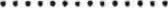 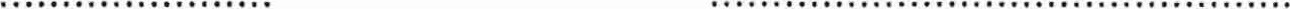 pieczęć/ci imienna/e i podpis/y osoby/osób upoważnionej/ych do reprezentowania WykonawcyLp.Potencjał techniczny wymagany przez ZamawiającegoPotencjał techniczny przeznaczony do wykonania zamówienia: - Opis — typ , model, ilośćInformacja o podstawie do dysponowania